ТЕРРИТОРИАЛЬНАЯ ИЗБИРАТЕЛЬНАЯ КОМИССИЯ
ГОРОДА УССУРИЙСКА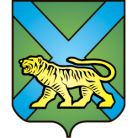 РЕШЕНИЕ г. УссурийскОб исключении из резерва составов участковых комиссийтерриториальной избирательной комиссии города УссурийскаНа основании пункта 9 статьи 26, пункта 5.1 статьи 27   Федерального закона «Об основных гарантиях избирательных прав и права на участие в референдуме граждан Российской Федерации», пункта 25 Порядка формирования резерва составов участковых комиссий и назначения нового члена участковой комиссии из резерва составов участковых комиссий, утвержденного постановлением ЦИК России от 5 декабря 2012 года                       № 152/1137-6 (далее – Порядок), территориальная избирательная комиссия города УссурийскаРЕШИЛА:1. Исключить из резерва составов участковых комиссий территориальной избирательной комиссии города Уссурийска Приморского края лиц согласно прилагаемому списку.2. Разместить настоящее решение на официальном сайте администрации Уссурийского городского округа в разделе «Территориальная избирательная комиссия города Уссурийска» в информационно-телекоммуникационной сети «Интернет».Председатель комиссии                                                                 О.М. МихайловаСекретарь комиссии	    			                                          Н.М. БожкоПриложениек решению территориальнойизбирательной комиссиигорода Уссурийскаот 21 августа 2018 года № 113/808Список кандидатурдля исключения из резерва составов участковых комиссий территориальной избирательной комиссии города Уссурийска Приморского края 21 августа 2018 года                       № 113/808№ п\пФамилия, имя, отчествоКем предложенНа основании подпункта «г» пункта 25 ПорядкаНа основании подпункта «г» пункта 25 ПорядкаНа основании подпункта «г» пункта 25 Порядка1.Землякова Светлана Сергеевнасобрание избирателей по месту работы - МБОУ «СОШ № 14»2.Глушко Елена МихайловнаПолитическая партия ЛДПР – Либерально-демократическая партия России3.Василевская Елена Олеговнасобрание избирателей по месту работы - МБОУ «СОШ №32»4.Бабак Екатерина ВикторовнаПолитическая партия СПРАВЕДЛИВАЯ РОССИЯ5.Сайко Дмитрий СергеевичПолитическая партия СПРАВЕДЛИВАЯ РОССИЯ6.Демина Яна Юрьевнасобрание избирателей по месту работы - ОАО «322 Авиационный ремонтный завод»